ОРВИ – НЕ ТОЛЬКО ГРИПП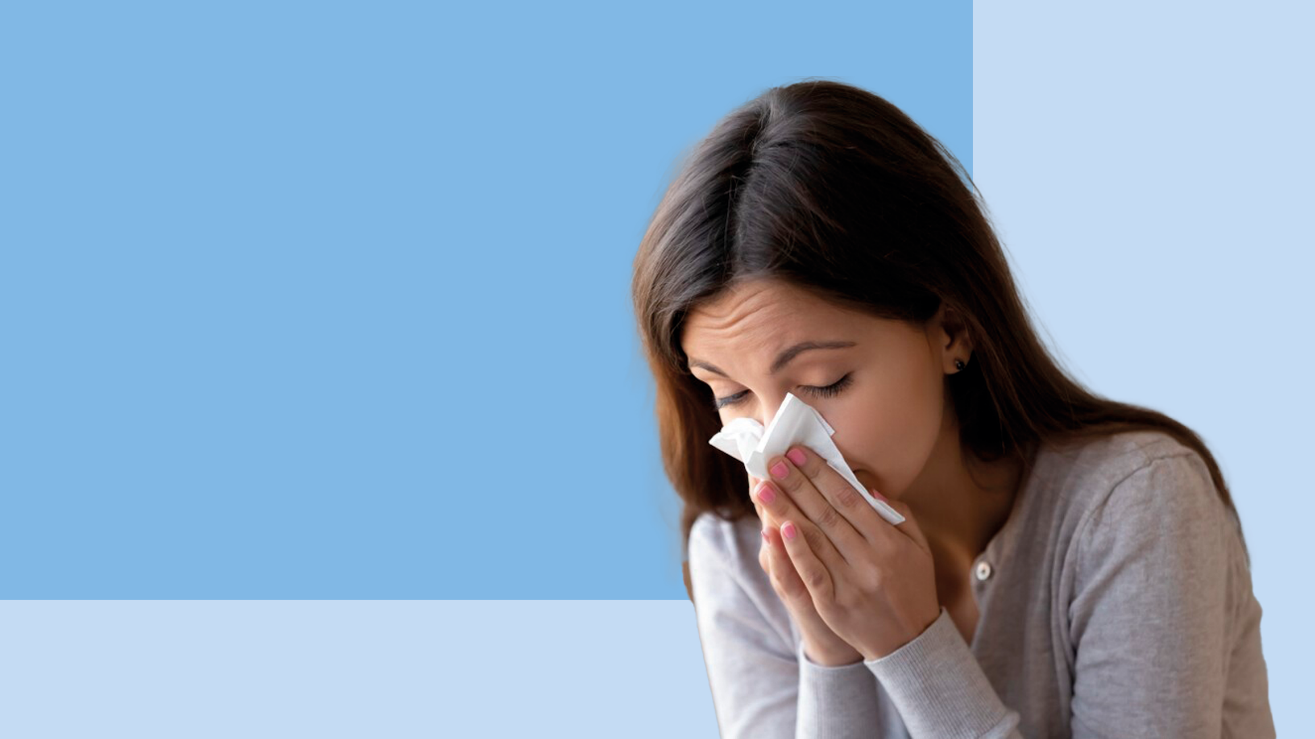 ОРВИ — самая распространенная в мире группа заболеваний. В лицо мы знаем только грипп. Но ОРВИ — это не только грипп, а что еще? Расскажем в этой статье.Каждый человек на нашей планете неоднократно болел ОРВИ, или простудой, как часто мы говорим в быту. Практически все, так называемые «простудные» заболевания, вызывают вирусы. На сегодня известно не менее 200 вирусов — виновников ОРВИ. Чаще всего это риновирусы, аденовирусы, энтеровирусы и респираторно-синцитиальные вирусы.Все эти вирусы очень заразны и передаются чаще всего воздушно-капельным путём. Но и контактный путь возможен: через рукопожатия, поцелуи, предметы обихода, постельные принадлежности и детские игрушки.Источник ОРВИ — больной человек. Часто заразным он становится еще до проявления первых клинических симптомов.В большинстве случаев клинически ОРВИ проявляется в виде общей слабости, лихорадки, боли и першения в горле, головной и мышечной боли, заложенности носа и ринита. При легкой степени заболевания возможно бессимптомное течение ОРВИ.Эффективного противовирусного средства для лечения ОРВИ не существует, поэтому терапия обычно направлена на снятие симптомов. Важно помнить, что при ОРВИ необходимо наблюдение у врача и строгий постельный режим — вирусное заболевание может осложниться бактериальной инфекцией.Применение антибиотиков при ОРВИ категорически запрещается. Это не только нецелесообразно, но и может нанести существенный вред здоровью.Как не заразиться ОРВИ: Тщательно мыть руки с мылом после посещения любых общественных мест, транспорта, прикосновений к дверным ручкам, деньгам, оргтехнике общественного пользования на рабочем месте, перед едой и приготовлением пищи. При отсутствии доступа к воде и мылу - использовать дезинфицирующие средства для рук на спиртовой основеНе прикасаться к лицу грязными руками. Стараться не посещать места массового скопления людей в час-пикСоблюдать социальную дистанциюИспользовать средства индивидуальной защиты в общественных местах. И не забывайте о том, что грипп — это тоже ОРВИ, и для него есть мощное средство профилактики - вакцинация!Будьте здоровы!